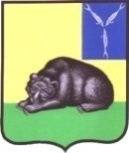 СОВЕТ МУНИЦИПАЛЬНОГО ОБРАЗОВАНИЯ ГОРОД ВОЛЬСКВОЛЬСКОГО МУНИЦИПАЛЬНОГО РАЙОНАСАРАТОВСКОЙ ОБЛАСТИР Е Ш Е Н И Е26 декабря 2018 года                       № 7/4-28                                       г. ВольскО внесении изменений в Решение Совета муниципального образования город Вольск от 10.07.2017 года № 44/3-219 «Об установлении размеров оплаты труда выборных должностных лиц местного самоуправления, осуществляющих свои полномочия на постоянной основе, муниципальных служащих муниципального образования город Вольск»В соответствии с Федеральным законом от 06.10.2003 г. №131-ФЗ «Об общих принципах организации местного самоуправления в Российской Федерации», на основании  ст.19  Устава  муниципального образования город Вольск Вольского муниципального района Саратовской области, Совет муниципального образования город ВольскРЕШИЛ:1. Внести в Решение Совета муниципального образования город Вольск от 10.07.2017 года № 44/3-219 «Об установлении размеров оплаты труда выборных должностных лиц местного самоуправления, осуществляющих свои полномочия на постоянной основе, муниципальных служащих муниципального образования город Вольск» следующие изменения:1) наименование Решения изложить в следующей редакции:«Об установлении размеров оплаты труда выборных должностных лиц местного самоуправления, лиц, замещающих муниципальные должности в Совете муниципального образования город Вольск, осуществляющих свои полномочия на постоянной основе, муниципальных служащих муниципального образования город Вольск»;2) подпункт 1 пункта1 изложить в следующей редакции:«1) для лиц, замещающих выборные муниципальные должности и муниципальные должности в Совете муниципального образования город Вольск, осуществляющих свои полномочия на постоянной основе - четырнадцать ежемесячных денежных вознаграждений по каждой муниципальной должности;3) пункт 14 изложить в следующей редакции:«14. Выборным должностным лицам местного самоуправления муниципального образования город Вольск,  лицам, замещающим муниципальные должности в Совете муниципального образования город Вольск, осуществляющим свои полномочия на постоянной основе могут устанавливаться иные выплаты, предусмотренные коллективными договорами, локальными нормативными актами.В случае досрочного сложения полномочий (роспуска, самороспуска) выборным должностным лицам местного самоуправления муниципального образования город Вольск,  лицам, замещающим муниципальные должности в Совете муниципального образования город Вольск, осуществляющим свои полномочия на постоянной основе выплачивается единовременная выплата в размере двух денежных вознаграждений.Денежное вознаграждение выборным должностным лицам местного самоуправления муниципального образования город Вольск,  лицам, замещающим муниципальные должности в Совете муниципального образования город Вольск, осуществляющим свои полномочия на постоянной основе выплачивается ежемесячно за счет средств бюджета муниципального образования город Вольск.Размер денежного вознаграждения вышеуказанных должностных лиц может изменяться (индексироваться) решением Совета муниципального образования город Вольск.»;  4) наименование приложения №1 изложить в следующей редакции:«Размер денежного вознаграждения выборных должностных лиц местного самоуправления муниципального образования город Вольск, лиц, замещающих муниципальные должности в Совете муниципального образования город Вольск,  осуществляющих свои полномочия на постоянной основе»2. Контроль за исполнением настоящего Решения возложить на Главу муниципального образования город Вольск.3. Настоящее Решение вступает в силу  со дня его официального опубликования.Глава муниципального образования город Вольск                                                                                 М.А. Кузнецов       